Burmistrov VitaliyExperience:Position applied for: Able SeamanDate of birth: 03.01.1985 (age: 32)Citizenship: UkraineResidence permit in Ukraine: NoCountry of residence: UkraineCity of residence: SevastopolPermanent address: Khrustaleva165-102Contact Tel. No: +38 (069) 245-29-51 / +38 (095) 146-81-74E-Mail: burmistrov.vitaliy@mail.ruU.S. visa: NoE.U. visa: NoUkrainian biometric international passport: Not specifiedDate available from: 20.02.2014English knowledge: ModerateMinimum salary: 1000 $ per monthPositionFrom / ToVessel nameVessel typeDWTMEBHPFlagShipownerCrewingOrdinary Seaman10.06.2013-14.10.2013OBFishing Vessel-UATranil&mdash;Ordinary Seaman05.11.2012-05.06.2013OBFishing Vessel-UATranil&mdash;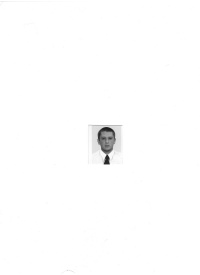 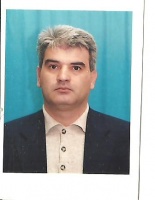 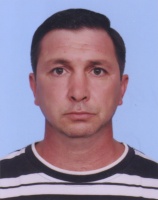 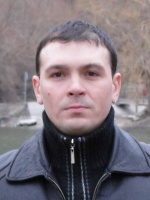 